Get Out the Vote! 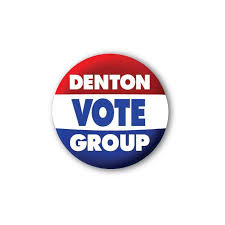         Your Vote is Your Voice!REGISTER TO VOTE   Print & Mail a Voter Registration Application https://tinyurl.com/VRApplication Return it to Denton County Voter Registration Department by either Fax to (940) 349-3201 or mail to Denton County Elections Department - Voter Registration 701 Kimberly Dr., Suite A101 Denton, TX 76208 ID REQUIREMENTS   You must show one of the following forms of photo ID when voting in person: Texas Drivers license issued by DPS Texas, Personal ID card issued by DPS Texas, Election ID Certificate issued by DPS Texas, Concealed Handgun License issued by DPS, US Military or Veteran’s ID Card that includes your photo, US Citizenship Certificate that includes your photo, US Passport Book or Card. *Student IDs are NOT acceptable for voting. NOTE: With the exception of the U.S. citizenship certificate, the identification must be current or have expired no more than 4 years CHANGE OF ADDRESS	Fill out a change of address form online if you have moved within Denton County at www.VoteDenton.com. Click Voter Information, Voter Registration, "Change your name or address online."RESIDE OUTSIDE DENTON COUNTY?    Dallas County: www.DallasCountyVotes.org Collin County: www.CollinCountyTx.gov, Tarrant County: http://access.tarrantcounty.com, Wise County: www.co.wise.tx.us/election.htmElsewhere in Texas: www.VoteTexas.gov HELP GET OUT THE VOTE    Become a Deputy Voter Registrar  Go to Denton Elections Admin Building 701 Kimberly Dr. 76208 -Off Loop 288. (940) 349-3200. M-F, 8- 4 pm. It’s free, takes 20 min, no appointment needed. Then contact us to get involved at DentonVoteGroup@gmail.com HELP with Nonpartisan VR Events https://tinyurl.com/VoterRegistrarSignup Schedule a Nonpartisan VR Event https://tinyurl.com/VoterRegistrationRequest Help drive people to the polls  https://tinyurl.com/DentonVoteDriver Like & Share our Public Page www.facebook.com/DentonVoteGroup VOTER RESOURCESDenton County Elections Office Website: www.VoteDenton.com: On this site you can find links to your personal voter information; early and election day voting information; your elected officials; and more.To find your Denton City Council district on the map: https://tinyurl.com/DentonDistrictMapTo find your Denton City Council member & district: https://tinyurl.com/FindYourCouncilmember TurboVote.org: Sign up for text reminders!  www.TurboVote.org is a national, nonpartisan tool built to inform you of every upcoming election based on your location! Texas Secretary of State: www.sos.state.tx.us:  Click on the Elections link.  The Secretary of State is the chief election officer for the State of Texas.VoteTexas: www.VoteTexas.gov:  This site is part of the Texas Secretary of State web page.  It describes itself as “your one-stop resources for voting information.”Ballotpedia: www.BallotPedia.org BallotReady: https://www.ballotready.org/ Election Protection is a national, nonpartisan coalition that works year-round to ensure that all voters have an equal opportunity to vote and have that vote count. If you have voting issues call its voter helpline, (866) 687-8683.  Their web site is https://866ourvote.org/  Nonpartisan Voting Resources: League of Women Voters: Voting Dates & Local Voter Guides at www.LWVDenton.org, www.LWVTexas.org, www.VOTE411.org or text LWVTX to 80123. To join League of Women Voters Denton Texas: http://lwvdenton.org/wp/join-lwv/  Denton Record Chronicle: www.DentonRC.com  *Nonpartisan Voter Education material provided by Denton Vote Group & LWV Denton